Publicado en  el 21/03/2016 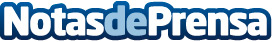 El Parque Natural Tajo Internacional admitido en la Red Mundial de Reservas de la BiosferaEl Parque Natural Tajo Internacional, compartido por España y Portugal, ha entrado dentro de la Red Mundial de Reservas de la Biosfera por parte del Consejo Internacional de Coordinación del Programa sobre el Hombre y la Biosfera (MAB) dependiente de la UNESCO que se celebrado en Lima (Perú) durante este fin de semanaDatos de contacto:Nota de prensa publicada en: https://www.notasdeprensa.es/el-parque-natural-tajo-internacional-admitido Categorias: Extremadura Patrimonio http://www.notasdeprensa.es